ПАВЛОГРАДСЬКА МІСЬКА РАДАВИКОНАВЧИЙ КОМІТЕТР І Ш Е Н Н Я23.06.2021р.                           м. Павлоград						№ 530Про надання КЗ «Павлоградський драматичний театр ім. Б.Є.Захави»дозволу на розміщення зовнішньої реклами у містіЗгідно з пп. 13 п.а. ст. 30, ч. 1 ст. 52 Закону України «Про місцеве самоврядування в Україні», ст. 16 Закону України «Про рекламу», постановою Кабінету Міністрів України від 29.12.2003 року № 2067, «Про затвердження Типових правил розміщення зовнішньої реклами», «Правилами розміщення зовнішньої реклами у м. Павлограді», які затверджені рішенням виконавчого комітету Павлоградської міської ради від 27.01.2021 р. № 87, розглянувши заяву КЗ «Павлоградський драматичний театр ім. Б.Є.Захави» (ЄДРПОУ 24231508) про   надання    дозволу   на    розміщення    зовнішньої   реклами   на    території м. Павлограда, виконавчий комітет Павлоградської міської радиВИРІШИВ:Надати КЗ «Павлоградський драматичний театр ім. Б.Є.Захави» дозволи на розміщення  рекламних засобів на:1) вул. Світличної Ганни,  біля ТЦ «КУБ». Рекламоносій стаціонарний наземний, згідно з узгодженою схемою;2) вул. Центральна, 61. Рекламоносій стаціонарний наземний, згідно з узгодженою схемою;3) вул. Героїв України, 17 (біля магазину АТБ);4) на розі вул. Центральна та вул. Озерна (біля магазину АТБ). Рекламоносій стаціонарний наземний, згідно з узгодженою схемою.2. Зобов’язати КЗ «Павлоградський драматичний театр ім. Б.Є.Захави» у випадку пошкодження зовнішнього вигляду рекламоносія негайно відновити його зовнішній вигляд.3. Координацію роботи щодо виконання даного рішення покласти на   начальника управління комунального господарства та будівництва Завгороднього А.Ю., контроль - на першого заступника міського голови Радіонова О.М.Міський голова                                                                              А.О. Вершина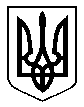 